Уважаемые пациенты!Вы можете записаться на прием к врачу Центра: - при личном обращении в регистратуру - по телефонам регистратуры: 22-50-08,22-56-67,22-88-22 - через Интернет-портал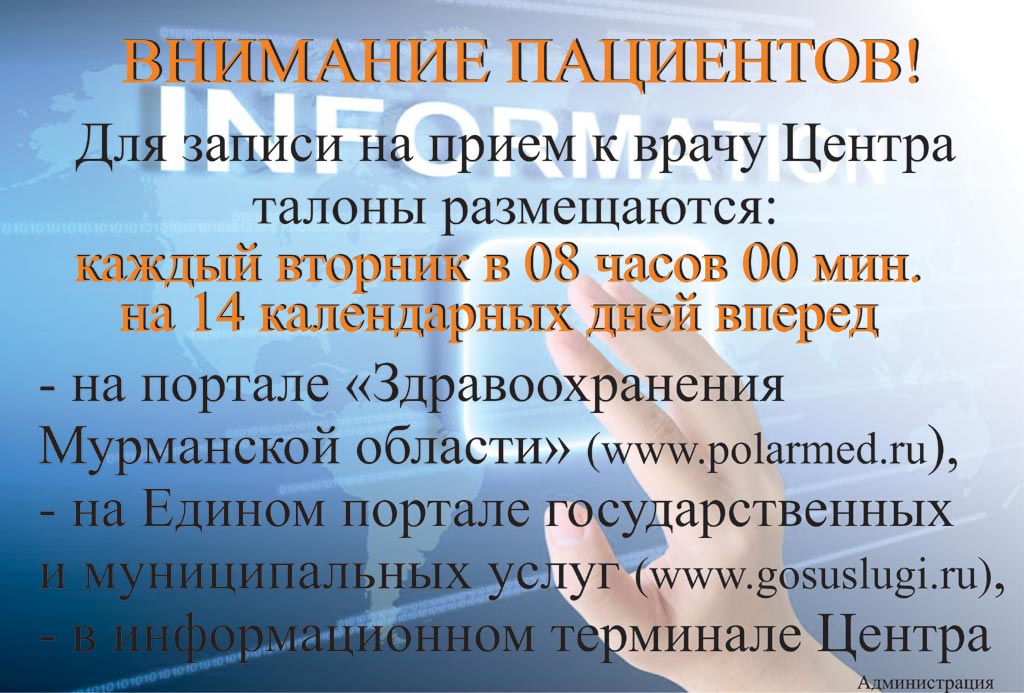 Приказ об административном регламенте предоставлении услуги "Запись на прием к врачу" в Центре. 
ВНИМАНИЕ!!!Обращаем Ваше внимание, что с 15.01.2017 года запись на прием к врачу через Интернет будет доступна только гражданам, прошедшим регистрацию в единой системе идентификации и аутентификации (ЕСИА). Подробная информация о  регистрации в ЕСИА размещена на портале «Здравоохранение Мурманской области» (www.polarmed.ru) в разделах «Новости» или «Электронная регистратура». Для граждан, не пользующихся записью на прием к врачу через Интернет регистрация в ЕСИА не требуется. Все традиционные формы записи: по телефону и личной явкой в регистратуру сохраняются!!!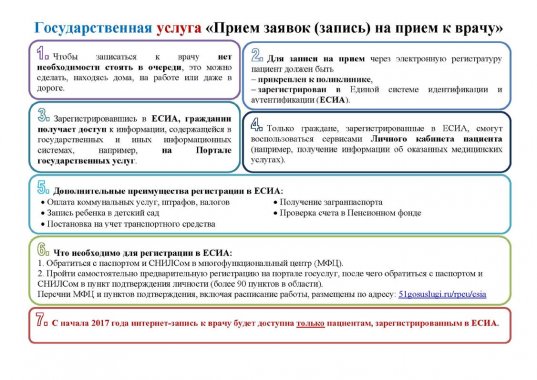 >>Подробнее о регистрации в ЕСИА можно посмотреть здесь<<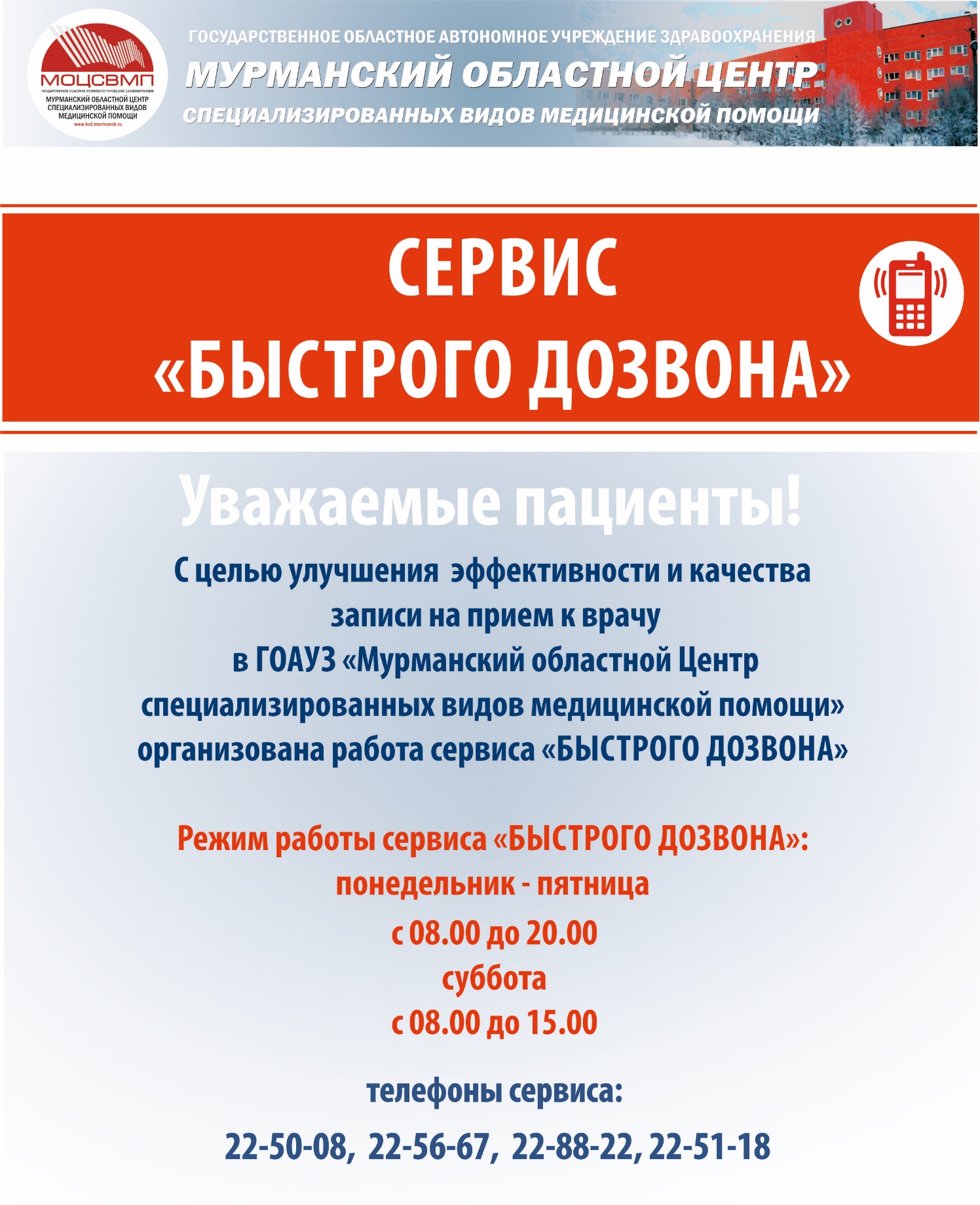 